At-Large Statement of Interest (SOI) Form1) Please enter your Name:Frédéric Taes2) Picture/Image:
(Instructions: Click in the field to the right to open up the text input window. Then click the <Insert> menu button, select <Image>, then choose (or browse) to locate an image file (e.g., JPG, PNG, BMP) from your local computer to upload. After insertion, please click on the picture and adjust the size to no larger than 200 pixels). 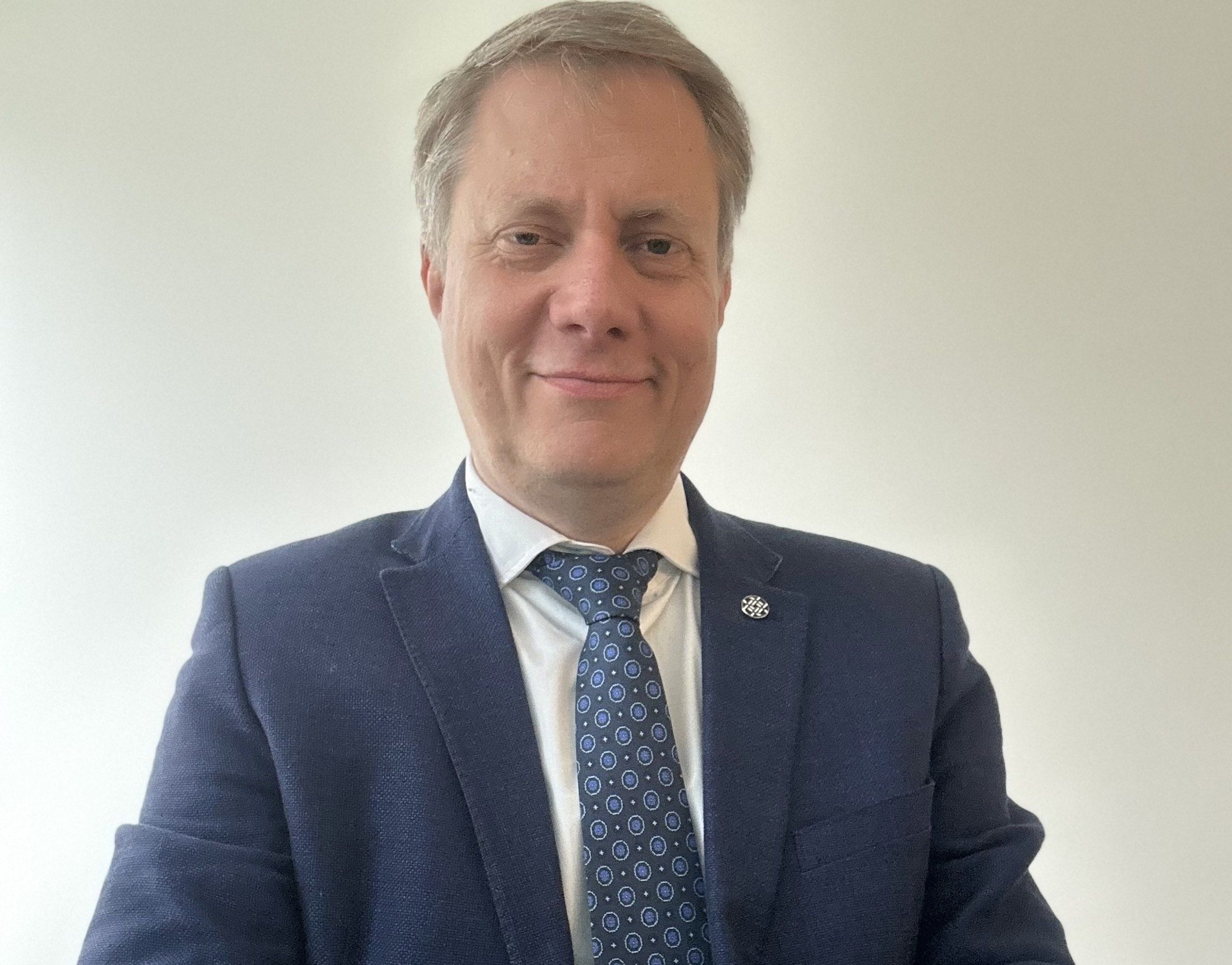 3) Are you participating in the At-Large advisory process (including email and real-time discussions) as a representative of:a) ALAC (if so, detail the region and term):b) A Regional At-Large Organization (RALO) (if so, please detail the region, position and term):c) An ICANN-accredited At-Large Structure (if so, which one):Internet Society Belgiumd) Any ICANN Committee, Constituency or Stakeholder Group (if so, which one(s))?EURALO At-Large Structuree) Any other company or organization, whether commercial or nonprofit (if so, please detail the organization and your position):Internet Society Chapter Belgium – President
Former Chapter Advisory Committee Board Member4) Please identify your current employer(s):Ahold Delhaize5) Please identify your current position(s):Manager Information Security Office Europe6) Please identify the type(s) of work performed:IT & Business Security Advisory7) Please identify your declared country of primary residence:Belgium8) Please list any financial relationship beyond de minimus stock ownership you may have with any company that to your knowledge has a financial relationship or contract with ICANN:NONE9) Please identify any other relevant arrangements, interests, or benefits as requested in the following two questions:a) Do you, your employer, and/or sponsor have any type of material or financial interest in the At-Large advisory process and its outcomes?NoIf the answer is “Yes,” please describe the interest:b) Are there any arrangements/agreements between you and any other group, constituency or person(s) regarding your participation as a work team member?NoIf the answer is “Yes,” please describe the arrangements/agreements and the name of the group, constituency, or person(s):10) Please identify any Working Groups or other chartered teams in which you are participating (include acronyms, if applicable):EURALO11) Additional information (optional):12) Page last revised:26-April-2024===========================